Nikolaj Gogolj: REVIZORNe zmerjaj ogledala, če maš grd fris (ljudski rek).Jemanje podkupnine - na višjem položaju si, več ti je dovoljeno jemati? Uradniki vsi bolj verjamejo v moč podkupovanja, kot v resnico in poštenost.Noben se ne sprašuje, kakšen človek je oseba, le kaj ima (pa tudi če je to na račun drugih).V knjigi ni omenjena cerkev, ker bi to bila prevelika kritika družbe in bi zato bila knjiga cenzurirana.Hlestakov izkorišča stisko ljudi, je brez občutka za sočloveka, deluje le v prid lastnega užitka.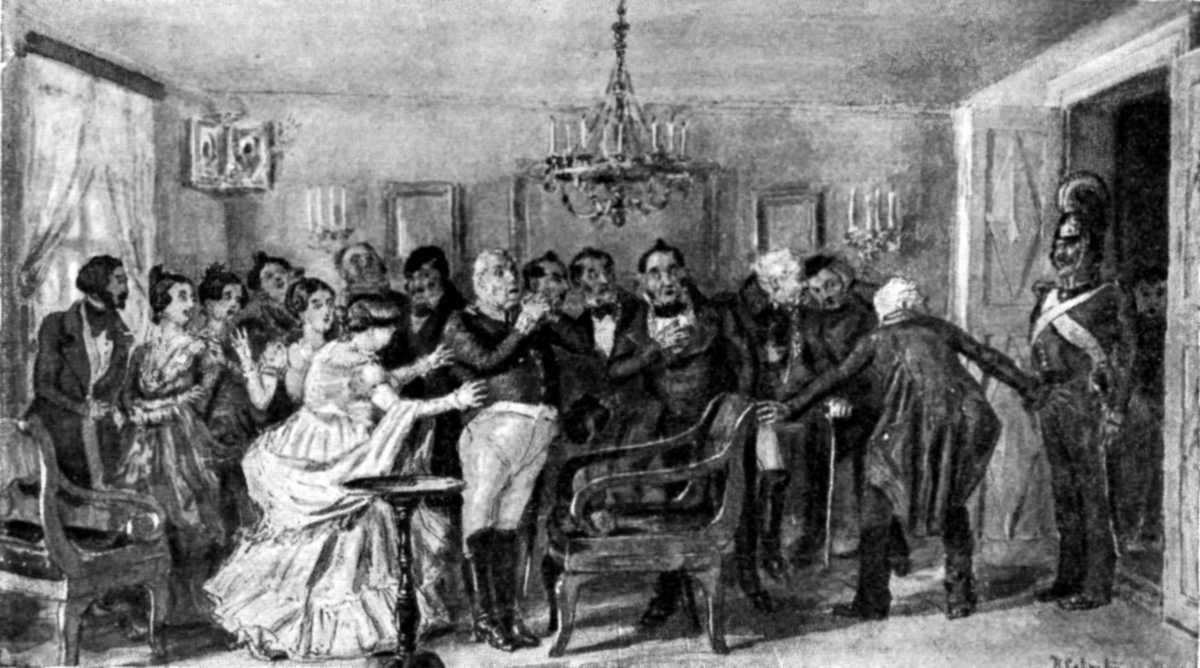 Kaj je pripeljajo do tega, kar se je zgodilo????Oznaka osebŽUPAN (Anton Antonovič Skvoznik-Dmuhanovski) že dolgo opravlja poklic v državni službi, je po svoje zelo pamaten, jemlje podkupnine, zato tudi živi solidno, je dokaj resen, nekoliko nagnjen k razglabljanju, vsaka njegova beseda je tehtna. Poteze njegovega obraza so grobe in trde tako kot pri vsakem, ki je začel težko službo iz nižjih činov. Prehodi razpoloženja (strah, veselje, ponižnost, oholost) so precej hitri, tako kot pri človeku z grobo razvitimi duševnimi nagnjenji. Nosi uniformo z obšitim ovratnikom in visoke jahalne škornje z ostrogami. Lase ima kratko ostrižene in že malce sive.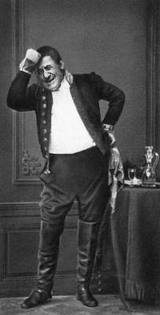 ANA ANDREJEVNA-županova žena, podeželska spogledljivka, še ne prav stara, vzgojena na pol na romanih in spominskih knjigah in na pol ob skrbeh v shrambi in v sobi za služinčad. Zelo je radovedna. Kdaj pa kdaj se kaže njena samovšečnost. Včasih, ko mož ne zna odgovoriti na njena vprašanja, prevlada nad njim in mu očita malenkostne stvari ter se mu posmehuje. Med igro se štirikrat preobleče, vsakič v novo obleko.MARJA ANTONOVNA- županova hčiHLESTAKOV (Ivan Aleksandrovič Hlestakov)- uradnik iz Peterburga, mlad moški, star približno triindvajset let, drobcen in suh, brez soli v glavi, v uradih bi ga označili za puhlega, govori in ravna brez premisleka, ni se zmožen osredotočiti na neko misel, njegov govor je nepovezan. Besede mu priletavajo iz ust nepričakovano. Je odkritosrčen in preprost. Oblečen je po zadnji modi. Rad se šopiri, čeprav je le navaden registratorček, želi le najboljše zase, včasih vrže tudi karte in vse požene, delo mu smrdi, razmišlja naivno, brez vizije, ambicije. Čeprav je odvisen od drugih, jih ponižuje, da pride do željenega. Je nečimern, puhloglav, nagnjen k uživanju  razvajen. Ima kostanjeve lase. OSIP- Hlestakov služabnik, nekoliko starejši, govori resnobno, gleda malce zviška, rad modruje, rad pridiga sam sebi namesto svojega gospoda, njegov glas nekoliko je enoličen, med pogovorom z gospodom je osoren, odrezav in nekoliko grob, je pametnejši od gospoda in zato prvi sprevidi, kako in kaj, a ne mara veliko govoriti, ter slepari molče. Nosi obrabljen siv ali moder suknjič.BOBČINSKI (Pjotr Ivanovič Bobčinski)- nizkorasel, majhen, zelo radoveden, izjemno podoben Dobčinskemu, trebušast, govori zelo hitro, s kretnjami in rokami, bolj sproščen in živahen.DOBČINSKI (Pjotr Ivanovič Dobčinski)-nizkorasel, majhen, zelo radoveden, izjemno podoben Bobčinskemu, trebušast, govori zelo hitro, s kretnjami in rokami, malce višji kot Bobčinski, resnejši.LJAPKIN-TJAPKIN (Amos Fjodorovič Ljapkin-Tjapkin)- sodnik, ki je nekoliko svobodomiseln, saj je prebral 5 ali 6 knjig, se rad spušča v domneve, vsako svojo besedo poudari, na obrazu ima ves čas pomemben izraz, govori z razvlečenim, hripavim in sopečim basom.ZEMLJANIKA (Artemij Filipovič Zemljanika)- direktor bolnišnice, zelo debel, neokreten in neroden, tudi premetenec in slepar, zelo uslužen in jalovo prizedeven, med liki najbolj predkan, ima pet otrok (2 že odrasla)UPRAVNIK POŠTE (Ivan Kuzmič Špekin)- je do naivnosti prostodušen, zelo radoveden, predvsem za intimne zgodbiceLUKA LUKIČ HLOPOV - ravnatelj šole, ni sposoben konkretnega mnenja, boječKRISTJAN IVANOVIČ HÜBNER- okrajni zdravnik, ne zna besedice ruskoFJODOR ANDREJEVIČ LJULJUKOV- upokojeni uradnik, ugledni meščanIVAN LAZARJEVIČ RASTAKOVSKI- upokojen uradnik, ugledni meščanSTEPAN IVANOVIČ KOROBKIN- upokojeni uradnik, ugledni meščanSTEPAN ILJIČ UHOVJORTOV- šef policijeSVISTUNOV- policajPUGOVICIN- policajDERŽIMORDA- policajABDULIN- trgovecFEVRONJA PETROVNA POŠLJOPKINA- kjučavničarjeva ženaPODČASTNIKOVA VDOVAMIŠKA- županov služabnikSlužabnik v gostišču, gosti, trgovci, meščani, prosilciO avtorjuNikolaj Gogolj(1809 - 1852)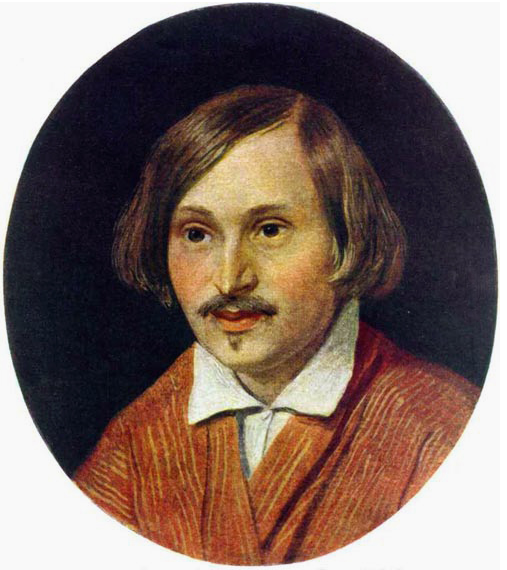 Nikolaj se je rodil v Ukrajini, v obubožani plemiški družini. Študiral je v Peterburgu, za kratek čas je postal državni uradnik, nato pa profesor na dekliški visoki šoli, kasneje pa še profesor zgodovine na univerzi. Kmalu se je posvetil pisateljevanju, s krajšimi prekinitvami v tujini (Rim- velik vpliv religiozne mistike, Jeruzalem). Po vrnitvi domov ga je zadela huda depresija - želja po tem, da bi našel življenjsko resnico  koliko lahko prenese človeška psiha . Njegova dela pomenijo postopen prehod iz romantike v realizem. Literarno pot je začel z verzno idilo (Hans Kuchelgarten), njegove prve novele pa so še izrazito romantične.  Realizmu se je približal z nizom novel iz peterburškega življenja, ki kritično in realistično, s poudarjeno moralno in socialno tendenco opisuje male ljudi, uradnike in visoko birokracijo. Vsebujejo pa tudi groteskno-fantastične sestavine. Dosledno realistični pa so: nedokončan roman Mrtve duše –  satirično-groteskna podoba razmer v takratni plemiško-tlačanski Rusiji- ter dramska dela, zlasti komedija Revizor, prvi pomembni zgled realistične dramske satire.Pisal je povesti (Plašč, Nos), roman Mrtve duše (prvi roman brez ljubezenske vsebine), komedije (Revizor). Leta 1852 je umrl zaradi sestradanosti.Gogoljev vpliv na nadaljnji razvoj ruske proze, na svetovno in slovensko književnost je bil velik.REVIZORSatirična in družbeno kritična komedija, s 5. dejanji oz. 52. prizori. Dogajanje se odvrti v dveh dneh 19. stoletja v majhnem mestecu, natančneje v sobi mestnega župana. Za komedijo je značilno, da nima nobenega pozitivnega lika, v ospredju je igra videza in resnice, kaže se nasprotje med podeželjem in bliščem mesta Peterburg,  polno govorjenja v stran (govorjenje občinstvu, osmešenje sogovorca), glavni junak Hlestakov nastopi  šele v drugem dejanju (tako kot Tartuffe).  V komediji se kaže značajska in situacijska komika prav v pijančevanju uradnikov, nasiljem nad podrejenimi in ženskami, nečednost, podkupovanje, spletkarjenje in strah iz slabe vesti.REVIZORdejanjePRVI PRIZORDogajanje se začne v sobi, v županovi hiši. Župan naznani slabo novico, da v mesto prihaja revizor. Vsi so ogorčeni, a župan trdi, da je slutil, da se bo kaj slabega zgodilo, saj je imel grozne sanje. Nato župan prebere pismo, ki ga je dobil od družinskega prijatelja, v katerem mu prijatej zaupa, da v njihovo mesto prihaja revizor. Prijatelj  ga je želel opozoriti na revizorja, saj ima vsak pameten človek kakšen grehec na vesti. Župan zanika, da bi imel kakršenkoli greh na vesti.  Sodnik prizna, da jemlje podkupnino, a v čisto drugačni obliki- mladičke hrtov. Sodnik je tudi mnenja, da ima prihod revizorja globji in bolj političen pomen, kot npr. Rusija se pripravlja na vojno ali vojna s Turki. Župan hitro začne razmišljati, kaj vse je treba popraviti. Najprej se ozre na direktorja bolnišnice. Zemljanika pravi, da ni potrebe za skrb saj bosta skupaj z zdravnikom Kristjanom Ivanovičem, ki ne zna niti besedice rusko in se zato tudi ne pogovarja s svojimi pacienti,  že ukrepala. Artemij Filipovič Zemljanika še pravi, da ne uporabljata dragih zdravil: » Človek je preprosto bitje: če naj umre, bo tudi tako umrl, in če naj ozdravi, bo tudi tako ozdravel.« Potem župan še opozori Luko Lukič Hlopova, da naj kaj ukrene glede čudnih navad učiteljev. DRUGI PRIZOR Ker se govorice o revizorju hitro širijo, upravnik pošte pridrvi in sprašuje o govoricah. Tako kot sodnik je mnenja, da grozi vojna  s Turki. Župan zavrača njuna predvidevanja. Župan se raje dogovori z upravnikom pošte, da naj prebere vsa pisma, ki pridejo na pošto. Župan se namreč boji, da revizor prihaja zaradi kakšne ovadbe ali pritožbe.  Ivan Kuzmič Špekin mu prizna, da to počne že dolgo časa prav iz radovednosti ter da celo kakšno pismo zadrži, če je lepo napisano. Župan ne komentira njegovega priznanja  pokaže se nam kakšne okoliščine vladajo v tem mestecu.  Upravnik pošte, sodnik in župan se vse dogovorijo in si obljubijo, da to ostane med njimi. TRETJI PRIZORDobčinski in Bobčinski najavita, da se je zgodil izjemen dogodek. Drug drugemu si skačeta v besedo in se prepirata, kdo bo povedal, kaj se je zgodilo. Bobčinski prevzame besedo, čeprav ga Dobčinski še vedno prekinja. Pravita, da sta videla v gostišču mladega čednega moškega, ki je uradnik iz Peterburga. Izvedela sta, da je že dva tedna le v gostišču. Opazila sta tudi, da vse pozorno opazuje in na podlagi vseh podatkov sklepata, da je prav ta človek revizor.  Anton Antonovič je sprva v strahu podvomil v dejstvo, da je to revizor in bil tudi edini, ki je podvomil. Potem pa je tudi on  nasedel in  zagrabila ga je  panika, ko je pomislil, kaj vse se je zgodilo v zadnjih dveh tednih.  Župan se odloči, da bo skupaj s Bobčinskim odšel v gostišče, ostali pa se naj pripravijo na revizorja. Sodnik je miren, saj ne bo noben želel kukati v njegovo okrajno sodišče. Amos Fjodorovič : »Poglejte, jaz že petnajst let sedim na sodniškem stolčku, ampak če pogledam  v kak zapisnik-eh!-samo odmahnem. Še Salomon ne bi znal razvozlati, kaj je v njem resnica in kaj laž.«  ali res opravlja svoje delo?ČETRTI PRIZORV gostišču ostanejo samo še župan, Dobčinski in Bobčinski, pridruži pa se jim še policaj. Izve se, da je eden od policajev prejšno noč bi poslan, da ustavi pretep, vrnil pa se je mrtvo pijan  to veliko pove o sami urejenosti mesta. Župan nato očita policaju, da jemlje več, kot mu pripada po činujemanje podkupnine, na višjem položaju si, več podkupnine ti je dovoljeno jemati ?PETI PRIZORAnton Antonovič Skvoznik-Dmuhanovski da šefu policije  nadaljnja navodila, kako ravnati. Pove, naj ukaže uslužbencem, kaj naj rečejo, če bo revizor kaj spraševal: »Z vsem smo zadovoljni, vaše blagorodje.«  Če pa tega ne bodo rekli, jim bo  pozneje že pokazal vraga.  Prizna, da se je pregrešil.  V paniki in zmedi si da papirnato škatlo na glavo namesto klobuka. Policaju še zabiča, da morajo uslužbenici, če bo revizor spraševal kaj o gradnji cervke, za katero so jim bila dodeljena sredstva že pred petimi leti, reči, da se je gradnja že  začela, pa je cela cerkev zgorela. Nato odideta. ŠETSTI PRIZORNa odru sta Ana Andrejevna in Marja Antonovna. Mati, lačna informacij, krivi Marjo, da nista slišali, kaj se dogaja in kdo je prišel v mesto. Zanima jo tudi, kakšne oči ima prišli gost  absurdnost. dejanjePRVI PRIZORV gostišču je na prizorišču le Osip, služabnik Hlestakova, ki ima svoj monolog. V monologu izvemo, kakšen je njegov gospodar in zakaj sta se znašla v takem položaju (lakota, obtičala v gostilni, ker sta brez denarja) pravi, da se Hlestakov rad šopiri, da rad je najboljše, a je le navaden registratorček, ki tudi kvarta  (in zapravi ves denar). Sedaj sta obtičala v majhnem mestecu in stradata, za kar je kriv gospodar, saj sta vse zapravila. Pove, da je včasih tako hudo, da morata še oblačila prodati za majhen denar, samo zato ker gospodarju delo smrdi. DRUGI PRIZORV gostišče pride tudi Hlestakov, ki ga prvič spoznamo. Osipa prepričuje, naj gre v jedilnico in izprosi kosilo. Osip pa mu odvrne, da mu je gostilničar  že prejšnjič zabičal, da ne dobita več ničesar in da naj vrneta denar, drugače se bo pritožil ter ju poslal v zapor. Hlestakov pa se ne da  in še vedno prepričuje Osipa naj gre po hrano.  Osip pristane, a le  na to, da pokliče služabnika k Hlestakovem.TRETJI PRIZORV Hlestakovem monologu ta prizna, da se zaveda svoje zapravljivosti in ve, da bi drugače imel dovolj denarja za hrano. A tega ne obžaluje. Celo prizna, da če bi imel več denarja, bi z veseljem še naprej kartal v dvoboju s pehotnim stotnikom, s katerim je izgubil. Kaže se, da razmišlja skrajno naivno, nima nobene vizije ali resne želje.  Da bi dobil denar za hrano, razmišlja o prodaji hlač, a mu je bolj pomembno, da nosi peterburško obleko, kot da se naje domišljavost brez meja. ČETRTI PRIZORHlestakov še vedno takorekoč zahteva od služabnika gostišča, da mu prinese kosilo.  Služabniku celo reče, da: » On (lastnik gostišča) misli: zame, za kmeta, ni nič hudega, če kak dan ne jem, se pravi, da je tako tudi pri drugih. Pa ni!« Čeprav je Hlestakov odvisen od drugih, jih je pripravljen tudi žaliti, da pride do svoje koristi.  Služabnik tako privoli, da se bo še enkrat pogovoril z lastnikom gostišča. PETI PRIZORHlestakov razmišlja o prodaji hlač, da bi dobil denar za hrano, a mu je bolj pomembno, da nosi peterburško obleko, kot da se naje domišljavost brez meja.  Zasanja se in razmišlja, kako bi bilo fino, če pri prišel  v tole mestece v kočiji, potem bi ga vsi cenili in spoštovali. ŠESTI PRIZORHlestakov dobi kosilo - juho in pečenko. Takoj se začne zmrdovati nad tem, da je dobil le dve jedi in da je juha brez okusa, pečenka pa kot žvarovina (nekvalitetno meso z veliko maščob, mren, kit). Pritožuje se služabniku in mu  očita, ker je videl goste, ki so dobili lososa.  Služabnik mu odvrne, da je to za goste, ki plačajo. Hlestakov ga zmerja s tepcem, barabo, lenuhom, sleparjem  Hlestakov se pokaže kot nečimern, puhoglav, nagnjen k uživanju, predvsem pa razvajen.SEDMI PRIZORHlestakov se pritožuje, da ima občutek, kot da sploh ne bi jedel. Osip je slišal, da župan poizveduje po njegovem gospodarju. Gospodar se prestraši, češ da se je gostilničar že pritožil in da bo šel v ječo. Močno upa, da ga imajo za navadnega trgovca oz. obrtnika. Nato pa se okorajži in vzravna in trdi, da bo županu direktno povedal. Ko se kljuka na vratih obrne, ves pogum izpuhti, Hlestakov pobledi in se naježi.OSMI PRIZORHlestakov in župan za nekaj trenutkov buljita drug v drugega vzajemni nesporazum iz popolnoma drugačnih razlogov. Župan se prilizuje »plemenitemu« gostu  in trdi, da je dolžan poskrbeti, da plemeniti ljudje ne bi trpeli.  Hlestakov uporabi najboljši napad obrambo,  tako da se pritožuje. Župan, ki misli, da je on kriv, to zanika, celo gostilničarja potunka. Župan je ves prestrašen in misli, da so mu to zakuhali trgovciHlestakov začuti njegov strah in se opogumi. Župan, ga roti naj ga ne pogubi in se zaplete s priznanjem lastnih grehov (da jemlje podkupnino, kar pa se zadeva  pretepa podčastnikove žene, so to le govorice njegovih sovražnikov). Tudi Hlestakov mirno prizna, da nima denarja. Župan ga poskuša ujeti v zanko s tem, da mu ponudi denar, ki ga Hlestakov mirno sprejme. Ivan Aleksandrovič Hlestakov, ko dobi denar: »Kar  naenkrat se mi je ... Vidim, da ste plemenit človek. Zdaj je čisto drugače.« Župan trdi, da ni tak kot ostali župani, saj mu ni vseeno, kako se popotniki nastanjeni. Nato malo povprašuje Hlestakova. Hlestakov mu prizna, da njegov oče misli, da človek samo pride v Peterburg in mu takoj pripnejo odlikovanje ter da brez Peterburga ne more živeti, saj hlepi po omiki Župan niti ne podvomi, da je ta mladenič res revizor, njegovo priznanje sprejme kot spretno laž.  Anton Antonovič Skvoznik-Dmuhanovski: »Drznil bi si vas prositi ... ampak ne, tega nisem vreden .../ ...Drznil bi si ... Doma bi imel za vas čudovito sobico, svetlo, mirno ... Ampak ne, tudi sam čutim, da bi bila to zame prevelika čast.«  Župan ga kar povabi k sebi in se mu prilizuje kot majhen otrok, ki ima nekaj na vesti (čeprav sam zanika prilizovanje).DEVETI PRIZORHlestakov želi poračunati v gostišču, sedaj, ko ima denar, se počuti pomembnega in ponovno žali služabnika. Župan predlaga, da bo Hlestakov poslal denar kasneje. DESETI PRIZORŽupan izkoristi prijazno klimo in povabi Hlestakova na ogled ustanov. Najprej mu predlaga ogled mestne ječe, a se Hlestakov prestraši in predlaga bolnišnico  oba sta dobre volje.  OBA STA »ZMAGALA«.. Župan prosi za Hlestakovo dovoljenje, če lahko napiše ženi sporočilce (napiše ji, kaj more pripraviti za pojedino) in ga preda Dobčinskemu. V tistem trenutku se vrata odtrgajo in Bobčinski, ki je prisluškoval, pade na nos. Župan ne želi komentirati.Dejanje PRVI PRIZORV županovi sobi sta ženski (Ana in Marja), ki se ponovno prepirata zaradi malenkosti brez posebnega vzroka vsi  so plitki, prazni in nestrpni.Ko vidita, da prihaja Dobčinski, vznemirjeni čakata na informacije. DRUGI PRIZORAna Dobčinskega celo zmerja s cepcem in ga sprašuje, če ga ne peče vest, ker ji ni takoj povedal, kaj se dogaja.  Zelo jo zanima revizor - ali je general saj če bi bil general, bi bilo tudi njihovo mesto pomembno. Izmenjata si informacije brez posebnih argumentov. Nato Ana vpraša Dobčinskega, zakaj se ga  on boji, če še uradnik ni ljudi ceni glede na njihov družbeni položaj. Ano še zanima, kako revizor izgleda.  Dobčinski nato da Ani županovo sporočilo, ta ga sprva ne razume, a hitro ukrepa in uboga moža (kosilo naj ne bo preobilno, vina pa naj bo malo več). TRETJI PRIZORMati predlaga, da se ženski posvetita svoji toaleti, saj prihaja gospodič iz prestolnice in predlaga hčerki obleko, a se Marja upira. Ponovno se začne prepir zaradi malenkosti in mati nasprotuje hčerki, da  je srčeva dama ni razčustvovana, ampak odločna in pogumna.  V prizoru se pokaže puhlost in praznost, ki je enaka kot pri moških. ČETRTI PRIZORSlužabnika vse stvari selita in se pogovarjata. Miška, županov služabnik, vpraša Osipa, če je njegov gospodar general, ta pa mu zatrdi, da je celo več Osip je prvi, ki spozna, da imajo njegovega gospodarja za več, kot v resnici je in to spozna veliko prej, kot  sam Hlestakov. A vsi jima verjamejo, nobeden niti ne podvomi v Hlestakove in Osipove besede. PETI PRIZORHlestakov, župan, direktor bolnišnice, ravnatelj šole, Dobčinski in Bobčinski vstopijo v županovo sobo. Župan pokaže policajem papirček na tleh in ti se prerivajo, da bi ga pospravili. Hlestakov hvali ustanove ni tako brihten, da bi doumel kaj se dogaja. Župan govori, da župani in uradniki ne gledajo na svojo korist.  Artemij Filipovič Zemljanika: »Morda se vam bo to zdelo čudno, ampak odkar sem postal direktor, vsi ozdravljajo kot muhe.« besedna zveza pocrkati kot muhe. Župan nato govori/laže kakšen je kot župan karikatura vsakega župana. Hlestakova pa zanimajo karte, župan misli, da ga »revizor« želi ujeti v past in odgovori, da še nikoli ni v roke vzel kart. Ravnatelj šole Luka Lukič proti gledalcem komentira, da ga je ravno včeraj župan premagal in si priigral njegovih sto rubijev. Hlestakov pa ni tako proti kvartanju, kot župan trdi, da je. ŠESTI PRIZORPridružita se jim še ženski. Hlestakov se spakuje in tako rekoč zapeljuje županovo ženo, ta pa v tem celo uživa. Hlestakov se baha, da je prijatelj s predstojnikom oddelka, da so ga nekoč zamenjali s vrhovnim poveljnikom. Njegovo bahanje pa nima konca  prijatelj s Puškinom, napisal Figarovo svatbo, Normo, Fregato upanja .... – ljudje si ustvarijo sliko, da to ni le revizor, ampak celo nekaj več. Marja se sprašuje, zakaj potem na knjigi Jurij Miloslavski piše, da je avtor Zagoskin. Hlestakov ji odgovori, da obstajata dve knjigi z istim naslovom in ena od njih je njegova.VRH DRAME je prav zaslepljenjost meščanov s Hlestakovo  navidezno oz. lažno pomembnostjo.  Na večerji Hlestakov trdi, da se preživlja z literaturo, pripravlja plese, kjer juho pripeljejo s parnikom iz Pariza, družbo pa mu delajo veleposlaniki Nemčije, Anglije in Francije, grofje in knezi se prerivajo v njegovem stanovanju, v pošiljkah mu pišejo vaša prevzvišanost. Enkrat, ko so ga izbrali za direktorja, ga je na ulicah pričakalo petintrideset tisoč kurirjev. Hlestakov, kot pravi, je položaj prejel v zadregi, ampak jim je zabičal, naj se ga pazijo. Pravi, da se ga boji sam državni svet.  Hlestakovu od pijanosti spodrsne in skoraj bi telebnil na tla, a ga uradniki ujamejo. Župan, ki drhti po vsem telesu, jecljajoče predlaga Hlestakovu, da naj si po naporni noči malo odpočije, izmučen Hlestakov  pritrdi. SEDMI PRIZORIz prizorišča sta odšla župan in Hlestakov. Dobčinski in Bobčinski občudujeta Hlestakova in se sprašujeta, kakšnega čina je. Direktorja bolnišnice pa je kar groza, ko pomisli, da niti uniforme ni nosil. Boji se, da bi Hlestakov poslal ovadbo v Peterburg.OSMI PRIZORNa prizorišču sta ženski. Mati je vsa zadovoljna, saj jo je sam Hlestakov osvajal, kar ji je še kako prijalo. Marja pa se ne strinja z materjo in pravi, da je njo gledal.  Ana Andrejevna: »No, enkrat te je mogoče že pogledal, pa še to bolj zaradi spodobnosti.« DEVETI PRIZORNa prizorišče pride še župan, ki malce podvomi v resničnost Hlestakovih pripovedovanj edini, ki ima majhno distanco.  A se hitro premisli,  recimo da se je verjetno  malce zlagal, saj tako ali tako čisto brez laži se ne govori noben govor. Ana Andrejevna trdi, da spoštuje njegovo izobraženost in lepe manire ter je ne zanima njegov položaj. Župan: »Še zmeraj ne morem priti k sebi od strahu.« DESETI PRIZORNa prizorišče pride še Osip. Župan, žena in hčerka se grebejo za besedo, da bi kaj povprašali o njegovem gospodarju.  Ko župan Osipa vpraša, kakšen čin ima Hlestakov, ta  mirno odgovori, da se ve kakšen Osip se preudarno igra z meščani.  Ano Andrejevno celo zanima, kakšne oči so všeč temu plemenitemu gospodu. Ves čas se župan in njegova žena grebeta za besedo, župan zmerja ženo, da naj da mir, da se on lahko pogovori z Osipom življenjsko pomembne stvari. Na koncu pa vprašata in žena in župan podobne stvari  povsem nepomembne.  Župan se Osipu prilizuje. Ko zaslišijo Hlestakov kašelj, župan takoj zahteva, da naj se pogovarjajo tišje.ENAJSTI PRIZOR Župan pokliče dva policaja (Deržimordo in Svistunova), da jima naroči, naj ne spuščata nobenega tujca, trgovca, kaj šele kakšnega prosilca v hišo.  Oziroma, če pride kakšen prosilec, naj ga pošteno napodita, tudi z brco, če je potrebno.dejanjePRVI PRIZORUradniki malodane po prstih hodijo v županovo sobo in govorijo polglasno. Dogovarjajo se, kaj bodo ukrenili. Nameravajo se vsak posamezno predstaviti Hlestakovu in odločijo se za PODKUPOVANJE. Prepirajo se, kdo se bo prvi  predstavil in silijo sodnika naj začne. Ko zaslišijo Hlestakovo korakanje in kašljanje, jih zagrabi panika, začnejo se prerivati ter riniti ven.DRUGI PRIZORHlestakov vstopi z zaležanimi očmi in se sprašuje, zakaj mu v glavi tako razbija. Pogovarja se sam s seboj. Ivan Aleksandrovič Hlestakov:  » Rad imam gostoljubnost in, priznam, všeč mi je, če mi skušajo ugoditi iz čistega srca in ne iz preračunljivosti. Županova hči pa sploh ni slaba, pa tudi z mamico bi se še dalo ...«TRETJI PRIZORNa prizorišče vstopi  ves prestrašen, da se mu kolena šibijo,  Amos Fjodorovič -sodnik. Sodnik v roki drži denar in ga v zmedi vrže na tla. Hlestakov se hitro znajde in prosi sodnika za denar, saj je ves denar porabil na poti. Sodniku, kot pravi, je to velika čast, da mu da denar. Sodnik še povpraša Hlestakova, če ima kakšen ukaz za sodišče. Ta  se le  začudi in odvrne, da ni nobene potrebe.ČETRTI PRIZORKo sodnik odide, na prizorišče stopi upravnik pošte.  Upravnik in Hlestakov se pogovarjata oz. Hlestakov govori svoja mnenja, upravnik pa pritrjuje.  Tako kot sodnika Hlestakov prosi upravnika pošte za posojo denarja, ker ga je na poti vsega porabil.Tako kot vsi, se upravnik pošte Ivan Kuzmič Špekin poslovi s frazo: »Ne drznem si vas več motiti s svojo navzočnostjo...«PETI PRIZORNa prizorišče trepetajoče stopi ravnatelj šole Luka Lukič Hlopov. Hlestakov mu ponudi cigaro, ravnatelj pa v zadergi ne ve, kaj bi naredil, ves drhti, jo vzame in skuša prižgati, a z napačnega konca. Od strahu spusti cigaro, pljune in odmahne z roko. Hlestakov ga sprašuje, kakšne ženske so mu všeč, ta pa zmedeno začne govoriti  nič v povezavi s tem  občutek, kot da sploh ne zna govoriti ter da nima moči za konkretno misel. Hlestakov prosi za denar in ga dobi, nato pa ravnatelj odide.ŠESTI PRIZORNa prizorišče pride Artemij Filipovič Zemljanika, najprej se predstavi, pove, da se rad trudi za blagor domovine, potem pa hitro začne obrekovati vse svoje sodelavce  (upravnik pošte nič ne dela, sodnik le lovi zajce, Dobčinskova žena spi z drugimi, ravnatelj šole vceplja mladini zlonamerne nazore). Ko se Zemljanika ponudi, da vse zgodbice napiše na papir, se Hlestakov razveseli, saj rad bere zanimive zgodbice, kadar mu je dolgčas. Hlestakov vedno pozablja priimke direkorja, na koncu pa še prosi za posojilo.SEDMI PRIZORNa prizorišče stopita še Dobčinski in Bobčinski. Hlestakov ju nenadoma in odsekano vpraša za denar in sicer kar za tisoč rubljev  viša količino denarja.  A takega zneska meščana nimata in mu data toliko, kolikor imata v žepih petinšestdeset rubljev. Vsak od njiju pa ima še eno prošnjo. Dobčinski ima nezakonskega sina in želi to spremeniti  ali gre za egoizem, da je več kot je in lahko ureja matične liste, ali mu gre le za otrokovo dobro.Bobčinski pa ima željo, da bi Hlestakov vsem različnim veljakom (senatorjem, admiralom in celo carju) dejal:  » Vaša svetlost ali prevzvišenost, v tem in tem mestu živi Pjotr Ivanovič Bobčinski.«  Bobčinski se visoko ceni, njegova prošnja pa je absurdna (po čem misli, da ga bo car prepoznal).OSMI PRIZORHlestakov ugotovi, da ga imajo uradniki za državnega veljaka, se norčuje iz njih ter se odloči, da bo napisal pismo prijatelju, ki piše članke, da se ponorčuje iz njih.  iz njihove neumnosti se želi ponorčevati zgolj za zabavo.  Sicer pa meni, da so dobri ljudje, saj so mu posodili denar - kar več kot tisoč rubljev. DEVETI PRIZOROsip, ki je prvi spoznal situacijo, predlaga Hlestakovu, da odpotujeta. A Hlestankov nima namena oditi. Osip mu kot otroku pove, da ga imajo za nekoga drugega in da bo verjetno nekdo drug prišel v mesto. Poleg tega pa tudi Hlestakov očka ne bo vesel, ko bo zvedel, da sta se toliko časa zadržala v tem mestecu. Hlestakov končno privoli v odhod in naroči najboljšo poštno kočijo in kjer mu bo kočijaž prepeval med vožnjo. Zaslišijo se glasovi trgovcev, ki želijo vstopiti v sobo, a jim policaja to preprečujeta. Hlestakov ukaže, da naj jih spustita notri.DESETI PRIZOR V sobo vstopijo trgovci, ki se klanjajo Hlestakovi milosti. Pravijo, da na župana ne bodo imeli lepega sponima, saj se ne ravna po zakonu, jim vzame vse, kar se da ter jim grozi z zaporom  institucije ne funkcionirajo. Hlestakov  dobi sliko župana, ki je prej ni imel. Prej je mislil, da je župan človek, ki jemlje, a z mero. Sedaj pa je spoznal, da se župan ravna  le po svojih merilih  očitno se noben ne sprašuje kdo je, ampak kaj ima. Ni nobenega poudarka na tem, kakšna je notranjost človeka, le kaj ima (pa tudi če je to na račun drugih). Trgovci ponudijo Hlestakovu zabojček vina in sladkorček, a se Hlestakov upre, saj on ne jemlje podkupine. Lahko pa bi si sposodil denar pravno-formalno mu brez papirja trgovci ne morejo nič narediti, če ne vrne denarja. Trgovci mu dajo še srebrni pladenjček. Osip pa ironično trdi, da na potovanju pride vse prav in naj jima dajo še vreče ter vrvico. V sobo vstopita dve ženski. ENAJSTI PRIZORVstopita  ključavničarjeva in podčastnikova žena. Vsaka pove svojo zgodbo, zakaj ne marata župana.  Kjučavničarjeva žena ne mara župana, ker je poslal njenega moža v vojsko, čeprav ni bil na vrsti. Tisti, ki so bili na vrsti, so ga pokupili, v zagovor, zakaj njenega moža pošilja v vojsko, pa je rekel : »Do sedaj sicer še ni kradel, bo pa začel, tako da bi ga naslednje leto itak poslali med rekrute.« Podčastnikova žena pa je bila pretepena, ker so se ženske na tržnici steple, policaji, ki so prišli prepozno, pa so pretepli kar njo. Za pomoto pa zahteva denarno odškodnino  v mestu vladajo NEZNOSNE razmere. Hlestakov, naveličan vseh pritoževanj, jima reče, da po poskrbel zato in ju spodi. Osipu še naroči, naj ne spušča več ljudi v sobo.DVANAJSTI PRIZOR Na  prizorišče pride Marja in Hlestakov ji brezobzirno dvori, a ne misli resno svoje laži plete naprej. Marja  je še mlada in naivna, zato ne zna reagirati na njegovo direktno dvorjenje. Pravi tudi, da ne razume ljubezni ter da je nikoli ni poznala  pod okriljem takšne matere, jo težko pozna. Ko jo Hlestakov poljubi na ramo, se ta vznemiri, Hlestakov se ji želi opravičiti in pade na kolena. TRINAJSTI PRIZORAna Andrejevna  vstopi v sobo in zagleda klečečega Hlestakova. Sprva začne mati nadirati Marjo (kako ravna, naj gre ven ...). Hlestakov trdi, da gori od ljubezni, Ana pa misli, da dvori njej.  Ana ga vpraša, če prosi za roko njene hčere, Hlestakov pa ji odvrne, da je zaljubljen vanjo (Ano) ter da njegovo življenje visi na nitki. Ana Andrejevna: »Dovolite, da vas opozorim: jaz sem v nekem pogledu že ... poročena.«  je mar le mlačno poročena ??? Hlestakov ji odgovori, da prosi  za njeno roko  ABSURDNOST, z igro jo je zvlekel do take situacije. A to njej prija, saj je puhoglava, neodločna in se ne zna postaviti zase.ŠTIRINAJSTI PRIZORMarja Antonovna ponovno pride v sobo in krikne, ko zagleda klečečega Hlestakova pred svojo materjo. Mati jo začne nadirati, zakaj je priletela v sobo kot kakšne furija, da se obnaša kot trileten otrok. Marja pade v jok. Ana ji očita tudi, da si je vzela napačne punce za vzgled ter da naj vzame raje lastno mater za vzgled Ana je jezna na Marjo, ker je prekinila Hlestakovo dvorjenje, ki je materi prijalo. Vprašamo se tudi, če Ana upa postaviti sebe za vzgled. Hlestakov se hitro znajde v situaciji oz. se hitro preobrne. Hlestakov pograbi Marjo za roko: »Ana Andrejevna, ne stojte na poti najini sreči – blagoslavite stanovito ljubezen!«  Ana Andrejevna zmerja Marjo s trapo, ničvrednico in da ni vredna takšne sreče. Marja pa se ji samo opravičuje.PETNAJSTI PRIZORŽupan ves zadihan pride na prizorišče in se zagovarja, da trgovci le lažejo, da polovica tega ni res, kar so rekli, da samo sleparijo in goljufajo in da se je podčastnica sama našibala. Hlestakov pa mu odvrne, da mu prav nič ni mar. Ana Andrejevna pove možu, da Hlestakov prosi za roko Marje, a mož ji ne verjame. Pravi, da se ji je zmešalo. Nato Hlestakov Antona Antoniča Skvoznika-Dmuhanovskega prepričuje, da se mu meša od zaljubljenosti  kako daleč si Hlestakov upa, brez problema izkoristi stisko ljudi, nima občutka za sočloveka, to pa dela le v prid lastnega užitka. Župan še vedno ne more verjeti, Hlestakov ga prepričuje in Anton Antonovič odvrne: »Naj vaju Bog blagoslavi, ampak jaz nisem kriv.«  sama evforija zaradi pritožb trgovcev, nobenega premisleka. Hlestakov in Marja se poljubita, župan pa vzklika in poskakuje od veselja.ŠESTNAJSTI PRIZOROsip pove Hlestakovu, da so konji za odhod kočije že pripravljeni.  Župan začuden podvomi v poroko. Hlestakov trdi, da bo odpotoval le za krajši čas, ker gre do bogatega strička  laž za lažjo.  Vsi mu še kar nasedajo, župan pa mu za na pot ponovno da denar.  Celo preprogo (perzijsko) mu dajo, da bo oblažila butanje v kočiji. dejanjePRVI PRIZORŽupan, Ana in Marja na prizorišču. Župan ne more verjeti, kako bogato nagrado je dobil in že naklepa, kako se bo trgovcem maščeval. Ana ga opozarja, da bo tam družba drugačna in da mu ne bo smela nobena beseda uiti. Sprašuje ga tudi, če bodo živeli v Peterburgu. Župan sanjari, da bo dobil čin in postal general  se že vidi visoko in položaja ne povezuje z izobrazbo, ampak s statusom oz. denarjem. Ana Andrejevna pa sanjari, da bodo živeli v prvi hiši v prestolnici.DRUGI PRIZORPridejo trgovci, vse se klanjaja župana se bojijo. Župan jih zmerja z velesleparji, portobeštiji, nategoni ter da goljufajo ljudstvo. Trgovci pa se mu le ponižno klanjajo  odvisni so od njegove dobre volje. Župan jih že opozori, da se njegova hčerka ženi s plemičem in naj bodo zato tudi darila bogata.TRETJI PRIZORPrideta Amos Fjodorovič (direktor bolnišnice) in Rastakovski (ugledni meščan, upokojeni uradnik) in čestitata najprej Antonu, nato poljubita roko Ane Andrejevne, šele nato poljubita roko Marje.ČETRTI PRIZORPrideta Korobin (ugledni meščan, upokojeni uradnik) njegova žena in Ljuljukov. Korobin čestita Antonu, poljubi roko Ani nato še Marji, žena pa čestita samo Ani. Ljuljukov (ugledni meščan, upokojeni uradnik) čestita ajprej Ani, nato pa se obrne s predrznim pogledom proti občinstvu, pomlaska z jezikom in poljubi roko še Marji.PETI PRIZORŠtevilni gostje v suknjičih in frakih poljubijo roko Ani, nato pa še Marji. Dobčinski Ani govori kako srečna bo, kako bo hodila v zlati obleki in da bo jedla fine jedi. Bobčinski pa želi Marji, naj ji Bog da vsakršnih bogastev, denarja in majčkenega sinčka.ŠESTI PRIZORPrideta že zakonca Lukič, žena čestita Ani  in govori, da je navdušena ter da kar joka in ihti.  Župan reče gostom, naj sedejo.SEDMI PRIZORTudi šef policije čestita družini. Goste pa zanima, kako se je vse to zgodilo. Ana Andrejevna začne pripovedavati, kako je vedno lepo govoril, kako je rekel, da spoštuje njene vrline in da to dela le zaradi njenih vrlin. Marja ji nato oporeka, češ da je to njej rekel. Ana Anrdejevna: »Tiho bodi, ti ničesar ne veš, zato se ne vtikaj v tuje zadeve!« Na koncu je le priznala, da je tudi Marji nekaj govoril. Župan je priznal svojo željo, da bi postal general  on sanjari in vsi mu pritrdijo, a po tihem mu ne privoščijo. Vsi govorijo resnico vstran.  Amos Fjodorovič: » To bi bil hec, če bi tudi v resnici postal general!.... /...Tukaj so tudi boljši od tebe, pa še zmeraj niso generali.« Ko Anton nekaj obljubi gostu, mu žena oporeka, saj si misli, da brezveze troši svojo energijo in čas. Gostje jo hitro začnejo obrekovati. OSMI PRIZORUpravnik pošte ves zadihan vstopi v sobo z odpečatenim pismom v roki. Trdi, da v pismu piše, da uradnik, ki so ga imeli za revizorja, ni ne tič, ne miš. Župan je zgrožen nad dejstvom, da si je upravnik pošte sploh upal odpečatiti pismo tako pomembnega moža. Upravnik pošte Ivan Kuzmič Špekin pa se zagovarja: »Še sam ne vem, spodnesla me je neka nadnaravna sila.«  Župan mu razburjen grozi z zaporom ali da ga bo poslal v Sibirijo. A se mu upravnik pošte upre poniža županovo vzvišeno moč in jo izniči, saj ima v roki pismo. Nato začne upravnik pošte brati pismo, ki vse razkrije resnica. Med drugim piše tudi, da je župam tepec, upravnik pošte kopija departmajskega stražarja in da verjetno pije kot žolna, da je direktor bolnišnice svinja z židovsko kapico (pogolten), sodnik pa se neprimerno obnaša. Ko upravnik pošte bere pismo in ko prebere žaljivko za župana, ta trdi, da je to upravnik pošte napisal. Ko se v pismu znajde kakšna žaljivka za kakšnega uradnika, tisti uradnik najde izgovor, da pisma ne bi brali naprej. Tako se  venomer kregajo ali naj berejo naprej ali ne  nočejo slišati resnice.  Župan je ves obupan, potolčen  njegova zaslepljenost, naivnost in neumnost, da je vse skupaj dopustil.Sledijo priznanja vsakega uradnika, da si je od njih Hlestakov sposodil velik znesek denarja. Sprašujejo se, kako so mu lahko tako nasedli  ugotovijo, da Hlestakov ni bil tisti, ki jih je prevaral. Spoznajo, da so sami nasedli. Župan se udari po čelu in se sprašuje, kako je lahko dopustil, da se je to zgodilo, ko pa je sam slepar sleparjev.  Oglasi se Ana Andrejevna, ki se sprašuje, kako je to mogoče, če je zaročen z Marjo  ne dojame oz. noče dojeti, kaj se je zgodilo.  Župan se boji, da se bo našel še kak pisun in vso njegovo tragedijo popisal. Anton Antonovič Skvoznik-Dmuhanovski: »Čemu se smejete? Sebi se smejte! ... Eh, vi!...«  to je avtorjev glas oz. rezonerjev glas, ki nam postavi ogledalo (Ne zmerjaj ogledala, če maš grd fris. ljudski rek). Župan se sprašuje, kaj na tem fičfiriču jih je spomnijalo na revizorja sami so si izmislili revizorja in vanj vlili svoje strahove, predvsem slabo vest zaradi nepoštenja. Hitro začnejo iskati krivca in pokažejo na Dobčinskega ter Bobčinskega. Oba zanikata krivdo in pokažeta drug na drugega. ZADNJI PRIZORPride žandar: » Iz Peterburga prispeli uradnik s posebnimi navodili ukazuje, da se takoj zglasite pri njem. Ustavil se je v gostišču.« Besede jih kot strela z jasnega pretesejo in slišimo enoglasni vzklik osuplosti dam. Obstanejo kot okameneli.NEMI PRIZORŽupan stoji na sredini kot sreber,  njegovi ženski okoli njega. Luka Lukič je nedolžno zbegan, upravnik pošte se je spremenil v vprašaj,  tri dame na robu odra gledajo županovo družino s posmehljivim pogledom, Zemljanik levo od župana stoji, kot da bi vlekel na uho. Za Zemljanikom sodnik z izrazom na ustnicah: Na zdaj pa imamo vraga. Za njim stoji Korobkin s priprtim in stupenim pogledom na župana, Dobčinski in Bobčinski strmita drug v drugega z odpritimi usti in izbuljenimi očmi.  Preostali gostje so kot vkopani. Nemi prizor je ŽIVA SLIKA, ki odseva okamenelost celotne družbe. Kaže ogledalo družbe, ki nujno potrebuje pravega revizorja.  Kaj je pripeljajo do tega, kar se je zgodilo ????Sporočilo komedije:Ali se morajo vse te stvari, ki so jih storili meščani, plačati?Revizor (kot smrt) – ne moreš mu pobegniti, zadnji in končen obračun je neizogiben.pokvarjenost uradnikov je njihovo esencialno stanjev tej komediji o pravi ljubezni ne moremo govoriti parodija ljubezniizprijenost človeških odnosov